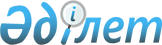 Жалағаш аудандық мәслихаты шешімінің күші жойылды деп тану туралыҚызылорда облысы Жалағаш аудандық мәслихатының 2020 жылғы 17 маусымдағы № 58-2 шешімі. Қызылорда облысының Әділет департаментінде 2020 жылғы 23 маусымда № 7531 болып тіркелді
      “Қазақстан Республикасындағы жергілікті мемлекеттік басқару және өзін-өзі басқару туралы” Қазақстан Республикасының 2001 жылғы 23 қаңтардағы Заңының 6-бабына және “Құқықтық актілер туралы” Қазақстан Республикасының 2016 жылғы 6 сәуірдегі Заңының 27-бабына сәйкес, Жалағаш аудандық мәслихаты ШЕШІМ ҚАБЫЛДАДЫ:
      1. “Жер учаскелері жеке меншікке өтемді негізде берілген кезде, сондай-ақ мемлекет немесе мемлекеттік жер пайдаланушыларға жалға берілетін жерлерді аймақтарға бөлу туралы” Жалағаш аудандық мәслихатының 2001 жылғы 20 қарашадағы № 16-4 шешімінің (нормативтік құқықтық актілерді мемлекеттік тіркеу Тізілімінде № 1027 болып тіркелген) күші жойылды деп танылсын.
      2. Осы шешім оның алғашқы ресми жарияланған күнінен бастап қолданысқа енгізіледі.
					© 2012. Қазақстан Республикасы Әділет министрлігінің «Қазақстан Республикасының Заңнама және құқықтық ақпарат институты» ШЖҚ РМК
				
      Жалағаш аудандық мәслихатының 58-сессиясының төрағасы

М. Кулболдиев

      Жалағаш аудандық мәслихатының хатшысы

М. Еспанов
